ОПИС ДИСЦИПЛІНИКласифікація та застосування мікропроцесорних систем управління. Архітектура мікропроцесорів. Використання середовища Edsim51di для складання та налагодження програм. Програмування мікропроцесорів. Програмування на мові асемблер. Використання вбудованих модулів мікропроцесора в системах управління: таймерів-лічильників, пам’яті даних, аналого-цифрового перетворення, компараторів, арифметико-логічного пристрою.Навчальна дисципліна забезпечує формування ряду фахових компетентностей:ФК 3. Здатність розробляти алгоритмічне та програмне забезпечення, компоненти комп’ютерних систем та мереж, Інтернет додатків, кіберфізичних систем з використанням сучасних методів і мов програмування, а також засобів і систем автоматизації проектування. ФК 12. Здатність ідентифікувати, класифікувати та описувати роботу програмно-технічних засобів, комп’ютерних систем, мереж та їхніх компонентів шляхом використання аналітичних методів і методів моделювання.ФК 15. Здатність аргументувати вибір методів розв’язування спеціалізованих задач, критично оцінювати отримані результати та захищати прийняті рішення.У результаті вивчення навчальної дисципліни студент набуде певні програмні результати, а самеПРН 2. Знати основи професійно-орієнтованих дисциплін спеціальності.ПРН 3. Мати знання та навички щодо проведення експериментів, збору даних та моделювання в комп’ютерних системах.ПРН 6. Вміти застосовувати знання для ідентифікації, формулювання і розв’язування технічних задач спеціальності, використовуючи відомі методи.ПРН 7. Вміти застосовувати знання для розв’язування задач аналізу та синтезу засобів, характерних для спеціальності.ПРН 9. Вміти застосовувати знання технічних характеристик, конструктивних особливостей, призначення і правил експлуатації програмно-технічних засобів комп’ютерних систем та мереж для вирішення технічних задач спеціальності.ПРН 11. Вміти здійснювати пошук інформації в різних джерелах для розв’язання задач комп’ютерної інженерії.ПРН 14. Вміти поєднувати теорію і практику, а також приймати рішення та виробляти стратегію діяльності для вирішення завдань спеціальності з урахуванням загальнолюдських цінностей, суспільних, державних та виробничих інтересів.ПРН 16. Вміти оцінювати отримані результати та аргументовано захищати прийняті рішення.Зробимо курс корисним для вас. Якщо ви будете наполегливо працювати і докладати особливих зусиль, щоб не відставати від матеріалу, ви отримаєте винагороду – як в короткостроковій перспективі, так і в набутті фахових компетентностей. Будь-ласка, широко використовуйте аудиторні заняття, відеоінструкції, вебінари, щоб переконатися, що  рухаєтесь за графіком навчання.СТРУКТУРА КУРСУПОЛІТИКА ОЦІНЮВАННЯШКАЛА ОЦІНЮВАННЯ СТУДЕНТІВ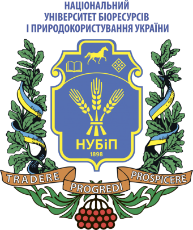 СИЛАБУС ДИСЦИПЛІНИ «МІКРОПРОЦЕСОРНІ СИСТЕМИ УПРАВЛІННЯ»Ступінь вищої освіти – БакалаврСпеціальність 123 – КОМП’ЮТЕРНА ІНЖЕНЕРІЯОсвітня програма «Комп’ютерна інженерія»Рік навчання 4, семестр 8Форма навчання деннаКількість кредитів ЄКТС 5Мова викладання українська_______________________Лектор курсуШкарупило Вадим Вікторович, к.т.н., доцент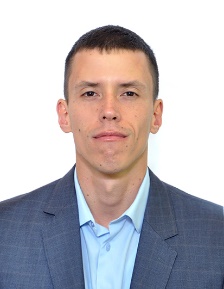 (портфоліо)Контактна інформація лектора (e-mail)Кафедра комп'ютерних систем і мереж,корпус. 15, к. 207, тел. 5278724e-mail  shkarupylo.vadym@nubip.edu.uaСторінка курсу в eLearn ЕНК (1 семестр) https://elearn.nubip.edu.ua/course/view.php?id=2632ТемаГодини(лекції/лабораторні,)Результати навчанняЗавданняОціню-вання1 семестр1 семестр1 семестр1 семестр1 семестрМодуль 1. Архітектура мікропроцесорів.Модуль 1. Архітектура мікропроцесорів.Модуль 1. Архітектура мікропроцесорів.Модуль 1. Архітектура мікропроцесорів.Модуль 1. Архітектура мікропроцесорів.Об’єкт, предмет, зміст, завдання та структура курсу. 1/2Вміти розрізняти архітектури мікропроцесорних систем, аналізувати архітектурні рішення.Теоретичне опитування10Мікропроцесори на основі секціонованих інтегральних схем, блоки керування станами та зсувами. Програмування мікроконтролера i8051, робота зі стеком, пам’яттю даних.3/6Вміти створювати елементарні програми для мікроконтролера i8051 – працювати зі стеком, пам’яттю даних.Здача лабораторної роботи.30Блоки опрацювання даних, керування, переривань. Проектування мікропроцесорних систем. Система переривань. Виконання арифметичних і логічних операцій.3/6Вміти проектувати мікропроцесорні системи, створювати програми з використанням арифметичних і логічних операцій.Здача лабораторної роботи.30Модульний контрольМодульний контрольМодульний контрольПідсумковий тест в ЕНК30Модуль 2. Однокристальні мікроконтролери.Модуль 2. Однокристальні мікроконтролери.Модуль 2. Однокристальні мікроконтролери.Модуль 2. Однокристальні мікроконтролери.Модуль 2. Однокристальні мікроконтролери.Однокристальний мікроконтролер КР1816ВЕ48. Режими роботи, система команд.1/2Вміти розрізняти режими роботи мікроконтролера КР1816ВЕ48, використовувати систему команд.Теоретичне опитування10Розроблення програм опрацювання даних. Програмування таймерів-лічильників.4/8Вміти створювати програми опрацювання даних, програмувати таймери-лічильники.Здача лабораторної роботи.30Однокристальний мікроконтролер i8051. Загальна характеристика, система команд. Програмування семисегментних індикаторів.3/6Вміти використовувати команди мікроконтролера i8051., працювати із семисегментними індикаторами.Здача лабораторної роботи.30Модульний контрольМодульний контрольМодульний контрольПідсумковий тест в ЕНК30Всього за 1 семестрВсього за 1 семестрВсього за 1 семестрВсього за 1 семестр70ЗалікЗалікЗалікТест, теоретичні питання, задача30 Всього за курсВсього за курсВсього за курсВсього за курс100Політика щодо дедлайнів та перескладання:Дедлайни визначені в ЕНК. Роботи, які здаються із порушенням термінів без поважних причин, оцінюються на нижчу оцінку. Перескладання модулів відбувається із дозволу лектора за наявності поважних причин (наприклад, лікарняний, стажування або відрядження). Політика щодо академічної доброчесності:Списування під час самостійних робіт, тестування та екзаменів заборонені (в т.ч. із використанням мобільних девайсів). Політика щодо відвідування:Відвідування занять є обов’язковим. За об’єктивних причин (наприклад, хвороба, міжнародне стажування) навчання може відбуватись індивідуально (в дистанційній on-line формі за погодженням із деканом факультету)Рейтинг здобувача вищої освіти, балиОцінка національна за результати складання екзаменів заліківОцінка національна за результати складання екзаменів заліківРейтинг здобувача вищої освіти, балиЕкзаменівЗаліків90-100Відміннозараховано74-89Добрезараховано60-73Задовільнозараховано0-59незадовільно не зараховано